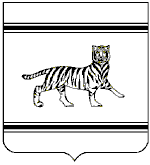 Муниципальное образование «Бабстовское сельское поселение»Ленинского муниципального районаЕврейской автономной областиСОБРАНИЕ ДЕПУТАТОВРЕШЕНИЕ30.07.2013										          №  439   с. БабстовоО проведении публичных слушаний по проекту решения Собрания депутатов Бабстовского сельского поселения «О внесении изменений и дополнений в Устав муниципального образования «Бабстовское сельское поселение» Ленинского муниципального района Еврейской автономной области»            В соответствии с Федеральным законом от 06.10.2003 № 131-ФЗ               «Об общих принципах организации местного самоуправления в Российской Федерации», Уставом муниципального образования «Бабстовское сельское поселение» Собрание депутатовРЕШИЛО:            1. Провести 14-15 августа 2013 года публичные слушания по прилагаемому проекту решения «О внесении изменений и дополнений в Устав муниципального образования «Бабстовское сельское поселение» Ленинского муниципального района Еврейской автономной области».              2. Утвердить прилагаемый состав комиссии по организации и проведению публичных слушаний по проекту решения «О внесении изменений и дополнений в Устав муниципального образования «Бабстовское сельское поселение» Ленинского муниципального района Еврейской автономной области».           3. Опубликовать результаты публичных слушаний в «Информационном бюллетене» Бабстовского сельского поселения.           4. Опубликовать настоящее решение в «Информационном бюллетене» Бабстовского сельского поселения.           5. Контроль за исполнением настоящего решения возложить на постоянную комиссию Собрания депутатов по регламенту и депутатской этике (А.Н.Дернова).           6. Настоящее решение вступает в силу после дня его официального опубликования.Глава сельского поселения                                                           В.В.Фарафонтов ПроектМуниципальное образование «Бабстовское сельское поселение»Ленинского муниципального районаЕврейской автономной областиСОБРАНИЕ ДЕПУТАТОВРЕШЕНИЕ00.00.2013                                                                                                        №	с. Бабстово О внесении изменений и дополнений в Устав муниципального образования «Бабстовское сельское поселение» Ленинского муниципального района Еврейской автономной области В соответствии с Федеральным законом от 06.10.2003 № 131-ФЗ «Об общих принципах организации местного самоуправления в Российской Федерации» Собрание депутатов РЕШИЛО:1. Внести в Устав муниципального образования «Бабстовское сельское поселение» Ленинского муниципального района Еврейской автономной области, принятый решением Собрания депутатов Бабстовского сельского поселения от 23.08.2005 № 16 (с изменениями и дополнениями в редакции решений Собрания депутатов Бабстовского сельского поселения                           от 12.05.2006 № 53, от 10.11.2006 № 77, от 22.11.2007 № 126, от 21.02.2008 № 142, от 16.05.2008 № 164, от 02.10.2008 № 196, от 02.02.2009 № 45, от 27.03.2009 № 71, от 29.10.2009 № 102, от 30.11.2009 № 109, от 05.04.2010 № 155, от 29.06.2010 №  174, от 02.08.2010 № 178, от 30.09.2010 № 196, от 28.01.2011 № 227, от 31.03.2011 № 248, от 05.07.2011 № 274, от 27.10.2011 № 289, от 29.12.2011 № 318, от 28.02.2012 № 333, от 03.05.2012 № 355, от 04.09.2012 № 370, от 29.04.2013 № 415) следующие изменения и дополнения: 1.1. Подпункт 12 пункта 1 статьи 22 изложить в следующей редакции:«12) организует профессиональное образование и дополнительное профессиональное образование выборных должностных лиц, членов выборных органов и депутатов Собрания депутатов сельского поселения.».1.2. Подпункт 11 пункта 4 статьи 28 изложить в следующей редакции:«11) организует профессиональное образование и дополнительное профессиональное образование муниципальных служащих и работников муниципальных учреждений.».2. Направить настоящее решение с изменениями и дополнениями в Устав муниципального образования «Бабстовское сельское поселение» Ленинского муниципального района Еврейской автономной области для государственной регистрации в установленном порядке. 3. Опубликовать зарегистрированное решение с изменениями и дополнениями в Устав муниципального образования «Бабстовское сельское поселение» Ленинского муниципального района Еврейской автономной области в «Информационном бюллетене» Бабстовского сельского поселения.4. Настоящее решение вступает в силу после дня его официального опубликования, но не ранее 01 сентября 2013 года.Глава сельского поселения 					             В.В. Фарафонтов                                                                    УТВЕРЖДЕН                                                                    решением Собрания депутатов                                                                    от  30.07.2013  №  439ПОРЯДОКучета предложений по проекту решения «О внесении изменений  и дополнений в Устав муниципального образования «Бабстовское сельское поселение» Ленинского муниципального района Еврейской автономной области»  и участия граждан в его обсуждении1. Предложения граждан по проекту решения «О внесении изменений  и дополнений в Устав муниципального образования «Бабстовское сельское поселение» Ленинского муниципального района Еврейской автономной области» принимаются до  07 августа 2013 года включительно.2. Предложения граждан подаются в письменной форме в Собрание депутатов муниципального образования «Бабстовское сельское поселение» Ленинского муниципального района ЕАО по адресу: с. Бабстово, ул. Ленина 15. Указанные предложения регистрируются и передаются на рассмотрение комиссии по организации и проведению публичных слушаний по проекту решения «О внесении изменений и дополнений в Устав муниципального образования «Бабстовское сельское поселение» Ленинского муниципального района Еврейской автономной области» (далее – комиссия).3. В предложениях по проекту решения «О внесении изменений  и дополнений в Устав муниципального образования «Бабстовское сельское поселение» Ленинского муниципального района Еврейской автономной области» граждане указывают контактную информацию (фамилия, имя, отчество, место жительства, телефон, место работы или учебы).4. Комиссия рассматривает поступающие предложения и готовит заключения на каждое предложение.5. По истечении срока приема предложений граждан по данным проектам решений комиссией разрабатывается таблица поправок, которая вместе с заключениями на предложения граждан выносится на публичные слушания.6. Публичные слушания проводятся  14 - 15  августа 2013 года  в сёлах: с.Бабстово – 15.08.2013  в 17 - 00;с.Горное – 14.08.2013  в 17 – 00;с.Целинное – 15.08.2013  в 15 – 00;с.Октябрьское – 14.08.2013  в 15 – 00.7. При проведении публичных слушаний каждый гражданин, внесший предложение по проекту решения «О внесении изменений и дополнений в Устав муниципального образования «Бабстовское сельское поселение» Ленинского муниципального района Еврейской автономной области», излагает свои доводы, предварительно записавшись на выступление. Очередность и продолжительность выступлений устанавливается председательствующим на публичных слушаниях.8. По результатам публичных слушаний по обсуждаемым проектам решений принимается решение путем голосования большинством голосов от участников публичных слушаний в каждом населенном пункте.Результаты голосования граждан по проекту решения «О внесении изменений и дополнений в Устав муниципального образования «Бабстовское сельское поселение» публикуются в средствах массовой информации отдельно по каждому населённому пункту.9. Решение по результатам слушаний оформляется протоколом, который подписывается председательствующим и секретарем и передается в Собрание депутатов муниципального образования «Бабстовское сельское поселение».                                                                         УТВЕРЖДЕН                                                 решением Собрания депутатов                                                                    от 30.07.2013  №  439Составкомиссии по организации и проведению публичных слушаний по проекту решения «О внесении изменений и дополнений в Устав муниципального образования «Бабстовское сельское поселение» Ленинского муниципального района Еврейской автономной области» № п/пНаименование решения№  решенияДата решения1О проведении публичных слушаний по проекту решения Собрания депутатов Бабстовского сельского поселения «О внесении изменений и дополнений в Устав муниципального образования «Бабстовское сельское поселение» Ленинского муниципального района Еврейской автономной области».43930.07.2013Зеленский С.П.- председатель Собрания депутатов Бабстовского сельского поселения, председатель комиссии;Ярославцева Е.Ю.- старший специалист администрации Бабстовского сельского поселения, секретарь комиссии (по согласованию);Члены комиссии:Члены комиссии:Мичурин А.К.- депутат от избирательного округа № 1;Зварич Ю.В.- депутат от избирательного округа № 1;Птицына  Т.Р.Дернова А.Н.- депутат от избирательного округа № 2;-  депутат от избирательного округа № 2.